PurposeThe  Child Safety and Wellbeing Policy demonstrates our school’s commitment to creating and maintaining a child safe and child-friendly organisation, where children and young people are safe and feel safe.This policy provides an overview of our school’s approach to implementing Ministerial Order 1359 (PDF, 363KB) which sets out how the Victorian Child Safe Standards apply in school environments.It informs our school community of everyone’s obligations to act safely and appropriately towards children and guides our processes and practices for the safety and wellbeing of students across all areas of our work.ScopeThis policy:applies to all school staff, volunteers and contractors whether or not they work in direct contact with students. It also applies to school council members where indicated.applies in all physical and online school environments used by students during or outside of school hours, including other locations provided by for a student’s use (for example, a school camp) and those provided through third-party providersshould be read together with our other child safety and wellbeing policies, procedures, and codes – refer to the related school policies section below.DEFINITIONsThe following terms in this policy have specific definitions:childchild safetychild abusechild-connected workchild-related workschool environmentschool boarding environmentschool staffschool boarding premises staffschool governing authorityschool boarding premises governing authoritystudentvolunteer.STATEMENT OF COMMITMENT TO CHILD SAFETY AND CHILD SAFETY PRINCIPLES is a child safe organisation which welcomes all children, young people and their families.We are committed to providing environments where our students are safe and feel safe, where their participation is valued, their views respected, and their voices are heard about decisions that affect their lives. Our child safe policies, strategies and practices are inclusive of the needs of all children and students.We have no tolerance for child abuse and take proactive steps to identify and manage any risks of harm to students in our school environments.We promote positive relationships between students and adults and between students and their peers. These relationships are based on trust and respect.We take proactive steps to identify and manage any risk of harm to students in our school environment. When child safety concerns are raised or identified, we treat these seriously and respond promptly and thoroughly.Particular attention is given to the child safety needs of Aboriginal students, those from culturally and linguistically diverse backgrounds, international students, students with disabilities, those unable to live at home, children and young people who identify as lesbian, gay, bisexual, trans and gender diverse, intersex and queer (LGBTIQ+) and other students experiencing risk or vulnerability. Inappropriate or harmful behaviour targeting students based on these or other characteristics, such as racism or homophobia, are not tolerated at our school, and any instances identified will be addressed with appropriate consequences.Child safety is a shared responsibility. Every person involved in our school has an important role in promoting child safety and wellbeing and promptly raising any issues or concerns about a child’s safety.We are committed to regularly reviewing our child safe practices, and seeking input from our students, families, staff, and volunteers to inform our ongoing strategies.ROLES AND RESPONSIBILITIESSchool leadership teamOur school leadership team (comprising the principa and learning speacialist) is responsible for ensuring that a strong child safe culture is created and maintained, and that policies and practices are effectively developed and implemented in accordance with Ministerial Order 1359.Principals and assistant principals will:ensure effective child safety and wellbeing governance, policies, procedures, codes and practices are in place and followedmodel a child safe culture that facilitates the active participation of students, families and staff in promoting and improving child safety, cultural safety and wellbeingenable inclusive practices where the diverse needs of all students are consideredreinforce high standards of respectful behaviour between students and adults, and between studentspromote regular open discussion on child safety issues within the school community including at leadership team meetings, staff meetings and school council meetingsfacilitate regular professional learning for staff and volunteers (where appropriate) to build deeper understandings of child safety, cultural safety, student wellbeing and prevention of responding to abusecreate an environment where child safety complaints and concerns are readily raised, and no one is discouraged from reporting an allegation of child abuse to relevant authorities.School staff and volunteersAll staff and volunteers will:participate in child safety and wellbeing induction and training provided by the school or the Department of Education, and always follow the school’s child safety and wellbeing policies and proceduresact in accordance with our Child Safety Code of Conductidentify and raise concerns about child safety issues in accordance with our Child Safety Responding and Reporting Obligations Policy and Procedures, including following the Four Critical Actions for Schoolsensure students’ views are taken seriously and their voices are heard about decisions that affect their livesimplement inclusive practices that respond to the diverse needs of students.School councilIn performing the functions and powers given to them under the Education and Training Reform Act 2006, school council members will:champion and promote a child safe culture with the broader school communityensure that child safety is a regular agenda item at school councilundertake annual training on child safety, such as the Child Safe Standards School Council Training PowerPoint.approve updates to, and act in accordance with the Child Safety Code of Conduct to the extent that it applies to school council employees and memberswhen hiring school council employees, ensure that selection, supervision, and management practices are child safe. (At our school, school council employment duties are delegated to the principal who is bound by this policy).Specific staff child safety responsibilitiesOur principal is the first point of contact for child safety concerns or queries and for coordinating responses to child safety incidents.The principal is responsible for monitoring the school’s compliance with the Child Safety and Wellbeing Policy. Anyone in our school community should approach the principal if they have any concerns about the school’s compliance with the Child Safety and Wellbeing Policy.The principal is responsible for informing the school community about this policy, and making it publicly availableOther specific roles and responsibilities are named in other child safety policies and procedures, including the Child Safety Code of Conduct, Child Safety Responding and Reporting Obligations (including Mandatory Reporting) Policy and Procedures, and Child Safety Risk Register.CHILD SAFETY CODE OF CONDUCTOur Child Safety Code of Conduct sets the boundaries and expectations for appropriate behaviours between adults and students. It also clarifies behaviours that are not acceptable in our physical and online environments.We ensure that students also know what is acceptable and what is not acceptable so that they can be clear and confident about what to expect from adults in the school.The Child Safety Code of Conduct also includes processes to report inappropriate behaviour.MANAGING RISKS TO CHILD SAFETY AND WELLBEINGAt our school we identify, assess and manage risks to child safety and wellbeing in our physical and online school environments. These risks are managed through our child safety and wellbeing policies, procedures and practices, and in our activity specific risk registers, such as those we develop for off-site overnight camps, adventure activities and facilities and services we contract through third party providers for student use.Our Child Safety Risk Register is used to record any identified risks related to child abuse alongside actions in place to manage those risks. Our school leadership team will monitor and evaluate the effectiveness of the actions in the Child Safety Risk Register at least annually.ESTABLISHING A CULTURALLY SAFE ENVIRONMENTAt , we are committed to establishing an inclusive and culturally safe school where the strengths of Aboriginal culture, values and practices are respected.We think about how every student can have a positive experience in a safe environment. For Aboriginal students, we recognise the link between Aboriginal culture, identity and safety and actively create opportunities for Aboriginal students and the Aboriginal community to have a voice and presence in our school planning, policies, and activities.We have developed the following strategies to promote cultural safety in our school community:Beginning events, meetings and assemblies with an Acknowledgement of CountryFlying the Aboriginal and Torres Strait Islander flags on school grounds. Make Aboriginal voice part of decision making in matters that affect Aboriginal students. Be open to different ways of doing and expressing things.Build schoolwide knowledge of Aboriginal histories, cultures, perspectives, values, skills and attitudes.Display plaques and signs to Acknowledge Country and Traditional Owners.STUDENT EMPOWERMENTTo support child safety and wellbeing at , we work to create an inclusive and supportive environment that encourages students and families to contribute to our child safety approach and understand their rights and their responsibilities.Respectful relationships between students are reinforced and we encourage strong friendships and peer support in the school to ensure a sense of belonging implementing our whole school approach to Respectful Relationships, our student Code of Conduct, our school valuesWe inform students of their rights through our whole school approach to Respectful Relationships and give them the skills and confidence to recognise unsafe situations with adults or other students and to speak up and act on concerns relating to themselves or their peers. We ensure our students know who to talk to if they are worried or feeling unsafe and we encourage them to share concerns with a trusted adult at any time. Students and families can also access information on how to report concerns at school reception.When the school is gathering information in relation to a complaint about alleged misconduct or abuse of a child, we will listen to the complainant’s account and take them seriously, check our understanding of the complaint, support the student and keep them (and their parents and carers, as appropriate) informed about progress.FAMILY ENGAGEMENTOur families and the school community have an important role in monitoring and promoting children’s safety and wellbeing and helping children to raise any concerns.To support family engagement, at  we are committed to providing families and community with accessible information about our school’s child safe policies and practices and involving them in our approach to child safety and wellbeing.We will create opportunities for families to have input into the development and review of our child safety policies and practices and encourage them to raise any concerns and ideas for improvement.We do this by:Seeking input from families and the community through Compass, the school website, newsletters, school council, student, staff, and parent meetings.all of our child safety policies and procedures will be available for students and parents at www.magpieps.vic.edu.au/key-document/ Newsletters will inform families and the school community about any significant updates to our child safety policies or processes, and strategies or initiatives that we are taking to ensure student safety.PROTECT Child Safety posters will be displayed across the schoolDIVERSITY AND EQUITYAs a child safe organisation, we celebrate the rich diversity of our students, families and community and promote respectful environments that are free from discrimination. Our focus is on wellbeing and growth for all.We recognise that every child has unique skills, strengths and experiences to draw on.We pay particular attention to individuals and groups of children and young people in our community with additional and specific needs. This includes tailoring our child safety strategies and supports to the needs of:Aboriginal children and young peoplechildren from culturally and linguistically diverse backgroundschildren and young people with disabilitieschildren unable to live at home or impacted by family violenceinternational studentschildren and young people who identify as LGBTIQ+.Our Student Wellbeing and Engagement Policy provides more information about the measures we have in place to support diversity and equity.SUITABLE STAFF AND VOLUNTEERSAt , we apply robust child safe recruitment, induction, training, and supervision practices to ensure that all staff, contractors, and volunteers are suitable to work with children.Staff recruitmentWhen recruiting staff, we follow the Department of Education’s recruitment policies and guidelines, available on the Policy and Advisory Library (PAL) at:Recruitment in SchoolsSuitability for Employment ChecksSchool Council EmploymentContractor OHS Management.When engaging staff to perform child-related work, we:sight, verify and record the person’s Working with Children clearance or equivalent background check such as a Victorian teaching registrationcollect and record:proof of the person’s identity and any professional or other qualificationsthe person’s history of working with childrenreferences that address suitability for the job and working with children.references that address suitability for the job and working with children.Staff inductionAll newly appointed staff will be expected to participate in our child safety and wellbeing induction program. The program will include a focus on:the Child Safety and Wellbeing Policy (this document)the Child Safety Code of Conductthe Child Safety Responding and Reporting Obligations (including Mandatory Reporting) Policy and Procedures andany other child safety and wellbeing information that school leadership considers appropriate to the nature of the role.Ongoing supervision and management of staffAll staff engaged in child-connected work will be supervised appropriately to ensure that their behaviour towards children is safe and appropriate.Staff will be monitored and assessed to ensure their continuing suitability for child-connected work. This will be done regular performance reviews as per the following policies on the Department’s Policy and Advisory Library:Performance and Development for Education Support Class EmployeesPerformance and Development for Principal Class EmployeesPerformance and Development for Teacher Class EmployeesInappropriate behaviour towards children and young people will be managed swiftly and in accordance with our school and department policies and our legal obligations. Child safety and wellbeing will be paramount.Suitability of volunteersAll volunteers are required to comply with our Volunteers Policy, which describes how we assess the suitability of prospective volunteers and outlines expectations in relation to child safety and wellbeing induction and training, and supervision and management.CHILD SAFETY KNOWLEDGE, SKILLS and AWARENESSOngoing training and education are essential to ensuring that staff understand their roles and responsibilities and develop their capacity to effectively address child safety and wellbeing matters.In addition to the child safety and wellbeing induction, our staff will participate in a range of training and professional learning to equip them with the skills and knowledge necessary to maintain a child safe environment.Staff child safety and wellbeing training will be delivered at least annually and will include guidance on:our school’s child safety and wellbeing policies, procedures, codes, and practicescompleting the Protecting Children – Mandatory Reporting and Other Legal Obligations online module annuallyrecognising indicators of child harm including harm caused by other children and studentsresponding effectively to issues of child safety and wellbeing and supporting colleagues who disclose harmhow to build culturally safe environments for children and studentsinformation sharing and recordkeeping obligationshow to identify and mitigate child safety and wellbeing risks in the school environment.Other professional learning and training on child safety and wellbeing, for example, training for our volunteers, will be tailored to specific roles and responsibilities and any identified or emerging needs or issues.School council training and educationTo ensure our school council is equipped with the knowledge required to make decisions in the best interests of student safety and wellbeing, and to identify and mitigate child safety and wellbeing risks in our school environment, the council is trained at least annually. Training includes guidance on:individual and collective obligations and responsibilities for implementing the Child Safe Standards and managing the risk of child abusechild safety and wellbeing risks in our school environment child safety and wellbeing policies, procedures, codes and practicesCOMPLAINTS AND REPORTING PROCESSES fosters a culture that encourages staff, volunteers, students, parents, and the school community to raise concerns and complaints. This makes it more difficult for breaches of the code of conduct, misconduct or abuse to occur and remain hidden.We have clear pathways for raising complaints and concerns and responding and this is documented in our school’s Complaint Policy.If there is an incident, disclosure, allegation or suspicion of child abuse, all staff and volunteers (including school council employees and homestay providers) must follow our Child Safety Responding and Reporting Obligations Policy and Procedures. Our policy and procedures address complaints and concerns of child abuse made by or in relation to a child or student, school staff, volunteers, contractors, service providers, visitors or any other person while connected to the school.As soon as any immediate health and safety concerns are addressed, and relevant school staff have been informed, we will ensure our school follows:the Four Critical Actions for complaints and concerns relating to adult behaviour towards a childthe Four Critical Actions: Student Sexual Offending for complaints and concerns relating to student sexual offendingOur Student Wellbeing and Engagement Policy and Bullying Prevention Policy cover complaints and concerns relating to student physical violence or other harmful behaviours.COMMUNICATIONSThis policy will be communicated to our school community in the following ways:ensuring that key child safety and wellbeing policies are available on our website including the Child Safety and Wellbeing Policy (this document), Child Safety Code of Conduct, and the Child Safety Responding and Reporting Obligations (including Mandatory Reporting) Policy and Proceduredisplaying PROTECT posters around the schoolupdates in our school newsletter or on Compassensuring that child safety is a regular agenda item at school leadership meetings, staff meetings and school council meetings.PRIVACY AND INFORMATION SHARING collects, uses, and discloses information about children and their families in accordance with Victorian privacy laws, and other relevant laws. For information on how our school collects, uses and discloses information refer to: Schools’ Privacy Policy.RECORDS MANAGEMENTWe acknowledge that good records management practices are a critical element of child safety and wellbeing and manage our records in accordance with the Department of Education’s policy: Records Management – School RecordsREVIEW OF CHILD SAFETY PRACTICESAt , we have established processes for the review and ongoing improvement of our child safe policies, procedures, and practices.We will:review and improve our policy every 2 years or after any significant child safety incidentanalyse any complaints, concerns, and safety incidents to improve policy and practiceact with transparency and share pertinent learnings and review outcomes with school staff and our school community.RELATED POLICIES AND PROCEDURESThis Child Safety Policy is to be read in conjunction with other related school policies, procedures, and codes. These include our:Bullying Prevention PolicyChild Safety Responding and Reporting Obligations Policy and ProceduresChild Safety Code of ConductComplaints PolicyDigital Learning PolicyInclusion and Diversity PolicyStudent Wellbeing and Engagement PolicyVisitors PolicyVolunteers PolicyRelated Department of Education policiesBullying Prevention and Response PolicyChild and Family Violence Information Sharing Schemes Complaints PolicyContractor OHS Management PolicyDigital Learning in Schools PolicyFamily Violence Support Protecting Children: Reporting Obligations PolicyPolicy and Guidelines for Recruitment in SchoolsReportable Conduct PolicyStudent Wellbeing and Engagement PolicySupervision of Students PolicyVisitors in Schools PolicyVolunteers in Schools PolicyWorking with Children and other Suitability Checks for School Volunteers and VisitorsOther related documentsIdentifying and Responding to All Forms of Abuse in Victorian SchoolsFour Critical Actions for SchoolsIdentifying and Responding to Student Sexual OffendingFour Critical Actions for Schools: Responding to Student Sexual OffendingRecording your actions: Responding to suspected child abuse – A template for Victorian schoolsPOLICY STATUS AND REVIEWThe principal is responsible for reviewing and updating the Child Safety and Wellbeing Policy at least every two years. The review will include input from students, parents/carers and the  community.APPROVAL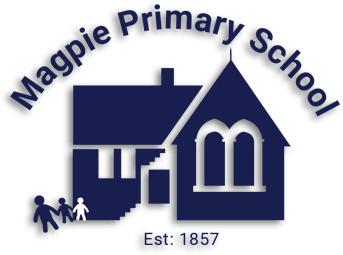 Child Safety and Wellbeing PolicyChild Safety and Wellbeing PolicyChild Safety and Wellbeing Policy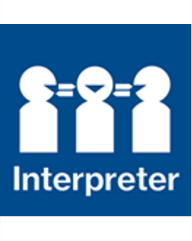 Help for non-English speakersIf you need help to understand the information in this policy, please contact  on  or .Policy last reviewedMarch 2024ConsultationMarch 21st 2024 with School CouncilApproved byPrincipal Next scheduled review dateBefore March 2026